	RESOURCES FOR COMPANY & INDUSTRY INFORMATION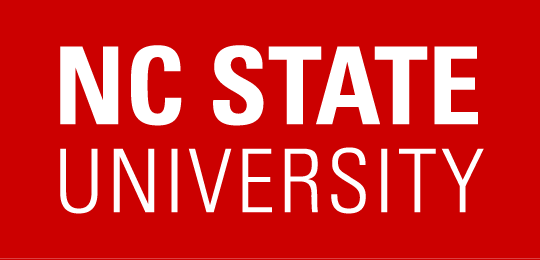 Company Websites: Most public websites contain a plethora of information such as news and events, key leaders, and financials.Search Engines such as Google: Use your favorite search engine to find key information on your target company (website, industry news, etc.).  Set up specific alerts using google.com/alerts to get daily updates on your targeted industry and companies of interest.Glassdoor:  This website contains company profiles, job leads, salary information, reviews, and interviewing tips. LinkedIn: Company profiles and key contacts.Vault.com:  Insider reports on thousands of companies.The Public Register’s Annual Report Service (PRARS): Provides annual reports and various corporate and financial information for a select group of companies.The Forbes 500: Select companies for a number of rankings of companies.Fortune 500: Lists the most profitable and largest public companies, as well as links to industry information, and other lists.The Inc. 5000: List of the 5000 fastest growing privately-held companies in the U.S.Better Business Bureau: Includes links to companies that are members of the organization.Small Business Administration Online Library: Offers a great collection of information about business trends and small businesses.Allstocks.com’s World’s Largest Investors Links: One of the world’s Largest collections of links to Stock and Company Information for Investors and Traders.